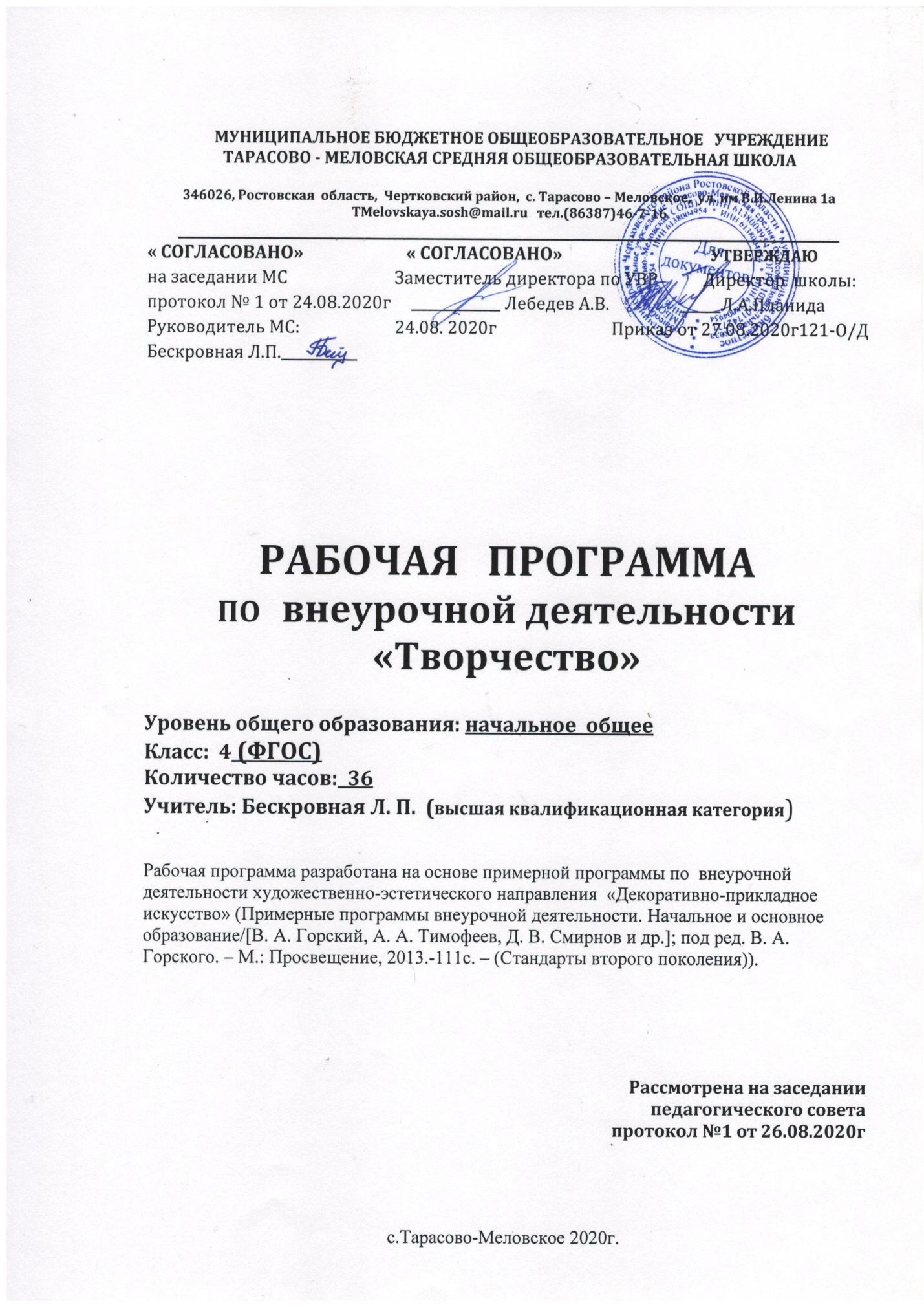                            Пояснительная запискаДанная   рабочая программа составлена в соответствии:- с требованиями Федерального государственного образовательного стандарта начального общего образования,- на основе примерной программы внеурочной деятельности художественно-эстетического направления  «Декоративно-прикладное искусство» (Примерные программы внеурочной деятельности. Начальное и основное образование/[В. А. Горский, А. А. Тимофеев, Д. В. Смирнов и др.]; под ред. В. А. Горского. – М.: Просвещение, 2013.-111с. – (Стандарты второго поколения)).- календарным учебным графиком МБОУ Тарасово – Меловской СОШ  на 2020-2021 учебный год (Приказ от 27.08.2020г  № 120 ).- учебным планом МБОУ Тарасово – Меловской СОШ  на 2020-2021 учебный год (Приказ   от 27.08.2020г №120);Назначение программы. Содержание программы нацелено на формирование культуры творческой личности, приобщение обучающихся к общечеловеческим ценностям через собственное творчество, формирование активной позиции.Актуальность программы обусловлена ее практической значимостью: человек рассматривается как создатель духовной культуры и творец рукотворного мира. Возможность проявить себя, раскрыть неповторимые индивидуальные способности, в процессе изготовления красивых вещей, очень важны для воспитания у обучающихся нравственного начала, любви и уважения к творческому труду.Возрастная группа обучающихся, объем часов. Программа разработана для   4 классов. Занятия проходят во внеурочное время 4 раза в неделю ( 136 часов). Продолжительность занятий 40 минут.Цель программы - создание условий для творческого и нравственного развития детей, ориентирование детей в предметно – практической деятельности, через освоение ими техник художественных ремесел и включая их в сферу декоративно-прикладного искусства.Задачи :Формирование позитивной самооценки, самоуважения.Формирование коммуникативной компетентности в сотрудничестве:- умение вести диалог, координировать свои действия с действиями партнеров по совместной деятельности;- способности доброжелательно и чутко относиться к людям, сопереживать;- формирование социально адекватных способов поведения.- Формирование способности к организации деятельности и управлению ею:- воспитание целеустремленности и настойчивости;- формирование навыков организации рабочего пространства и рационального использования рабочего времени;- формирование умения самостоятельно и совместно планировать деятельность и сотрудничество;- формирование умения самостоятельно и совместно принимать решения.- Освоение трудовых умений и навыков, овладение материалами и инструментами, осмысление технологии процесса изготовления изделий из различных материалов в проектной деятельности.-  Формирование умения решать творческие задачи.- Формирование умения работать с информацией (сбор, систематизация, хранение, использование).Методы работы:Проблемный (педагог ставит проблему и вместе с детьми ищет пути ее решения);Частично-поисковый (в форме игры, конкурса);Исследовательский (расширение и углубление знаний и умений);Беседы, диалоги;Эвристический (дети сами формируют проблему и ищут способы ее решения);Репродуктивный (воспроизводящий);Иллюстративный (объяснение сопровождается демонстрацией наглядного материала).Формы проведения занятий:Коллективное творчество (парное, микрогрупповое, межгрупповое взаимодействие)Индивидуальная работа;Экскурсии;                              Планируемые результаты освоения  Личностными результатами изучения курса является формирование следующих умений:- определять и высказывать под руководством педагога самые простые, общие для всех людей, правила поведения при сотрудничестве (этические нормы);- в предложенных ситуациях общения и сотрудничества педагогом, опираясь на общие для всех простые правила поведения, делать выбор при поддержке других участников группы и педагога, как поступить;- развивать положительный мотив к деятельности в проблемной ситуации («Хочу разобраться…»; « хочу попробовать свои силы…», «Хочу убедиться, смогу ли разрешить эту ситуацию»)- формировать положительные изменения в эмоционально-волевой сфере («Испытываю радость, удовольствие от деятельности, мне это интересно, могу усилием воли концентрировать свое внимание…»), переживание учащимися субъективного открытия («Я сам получил этот результат, я сам справился с этой проблемой…»)Метапредметными результатами изучения курса являются формирование следующих универсальных учебных действий (УУД).Регулятивные УУД:- определять и формулировать цель деятельности с помощью учителя;- проговаривать последовательность действий;- учиться высказывать свое предположение (версию) на основе работы с иллюстрацией;- учиться работать по предложенному учителем плану;- учиться отличать верно выполненное задание от неверного;- учиться совместно с учителем и другими обучающимися давать эмоциональную оценку деятельности товарищей.Познавательные УУД:- ориентироваться в своей системе знаний: отличать новое от уже известного с помощью учителя;- добывать новые знания: находить ответы на вопросы, используя справочные источники, свой жизненный опыт и информацию, полученную от учителя;- перерабатывать полученную информацию: делать выводы в результате совместной работы всего класса;- преобразовывать информацию из одной формы в другую: составлять рассказы и задачи на основе предметных рисунков, схематических рисунков, схем.Коммуникативные УУД:- донести свою позицию до других: оформлять свою мысль в устной и письменной речи (на уровне одного предложения или небольшого текста);- слушать и понимать речь других;- совместно договариваться о правилах общения и поведения и следовать им;-учиться выполнять различные роли в группе (лидера, исполнителя, критика).Предметные результаты.- Получение первоначальных представлений о значении труда в жизни человека и общества, о видах декоративно – прикладного творчества и важности правильного выбора профессии.- Приобретение навыков самообслуживания, овладение технологическими приемами ручной обработки материалов, освоение правил техники безопасности.- Использование приобретенных знаний и умений для творческого решения несложных конструкторских, художественно-конструкторских (дизайнерских), технологических и организационных задач.Результативность курса. В основу изучения курса положены ценностные ориентиры, достижение которых определяются воспитательными результатами. Воспитательные результаты внеурочной деятельности оцениваются по трем уровням.Первый уровень результатов – приобретение школьником социальных знаний (об общественных нормах, устройстве общества, о социально одобряемых и неодобряемых формах поведения в обществе и т.п.), первичного понимания социальной реальности и повседневной жизни.Для достижения данного уровня результатов особое значение имеет взаимодействие ученика со своим учителем как значимым для него носителем положительного социального знания и повседневного опыта.Второй уровень результатов - получение школьником опыта переживания и позитивного отношения к базовым ценностям общества (человек, семья, Отечество, природа, мир, труд, культура), ценностного отношения к социальной реальности в целом.Для достижения данного уровня результатов особое значение имеет взаимодействие школьников между собой на уровне класса, школы, то есть в защищенной, дружественной среде. Именно в такой близкой социальной среде ребенок получает первое практическое подтверждение приобретенных социальных знаний, начинает их ценить (или отвергает).Третий уровень результатов - получение школьником опыта самостоятельного общественного действия. Только в самостоятельном общественном действии, действии в открытом социуме, за пределами дружественной среды школы, для других, зачастую незнакомых людей, которые вовсе не обязательно положительно к нему настроены, юный человек действительно становится (а не просто узнает о том, как стать) социальным деятелем, гражданином, свободным человеком. Именно в опыте самостоятельного общественного действия приобретается то мужество, та готовность к поступку, без которых немыслимо существование гражданина и гражданского общества.                        МЕТОДИЧЕСКИЕ РЕКОМЕНДАЦИИУчебно-материальная базаПомещение для проведения занятий должно отвечать требованиям санитарии и противопожарной безопасности.В соответствии с санитарно-гигиеническими требованиями площадь помещения, обеспечивающая нормальные условия работы, должна быть не менее 2,5 м2 на человека. Температура воздуха в кабинете должна поддерживаться в пределах от +17 до +200С при влажности 40 – 60%.Общее освещение кабинета лучше обеспечивать люминесцентными лампами. Они создают освещение, близкое к естественному.На окнах должны быть занавески для защиты глаз от воздействия прямых солнечных лучей. Занавеси рекомендуются светлые, в тон стен.Рекомендуется светлая окраска стен. Это благотворно действует на зрительный аппарат и, кроме того, способствует увеличению общей освещенности кабинета.При размещении рабочих столов необходимо учитывать направление дневного света и вечернего освещения, чтобы рабочие места были освещены с левой стороны и сверху.Подвесная доска используется для показа наглядных пособий, чертежей. Окна должны быть оборудованы открывающимися форточками для периодического проветривания помещения.Обеспечение программы:Необходимые материалы, инструменты и приспособления приобретаются за счет родительских средств.Материалы:Бумага цветная, бархатная, писчая, альбомная, картон, салфетки;Ткани и нитки различные по фактуре, цвету, видам;Природный материал;Краски, гуашь;Клей ПВАПроволокаИнструменты и приспособления:Карандаши, фломастеры, линейки, иголки, ножницы, кисточки.СТРУКТУРА ПРОГРАММЫВ программу включены следующие разделы:1.Работа с природными материалами2.Лепка3.Бумагопластика4.Работа с тканью и нитками5.Выставки, экскурсииИзучение каждого раздела завершается изготовлением изделия, т.е. теоретические задания и технологические приемы подкрепляются практическим применением к жизни.Содержание разделов построено по следующему алгоритму:1.Исторический аспект2.Связь с современностью3.Освоение основных технологических приемов, выполнение учебных заданий4.Выполнение творческих работ (индивидуальных, групповых или коллективных).Программа ориентирует обучающихся на самостоятельность в поисках композиционных решений, в выборе способов приготовления поделок.                           Календарно – тематическое планирование 4 класс                   Контроль и оценка планируемых результатов.Для оценки эффективности занятий можно использовать следующие показатели:Удовлетворенность учеников, посещающих занятия;Сформированность деятельности (правильность выполняемых действий; соблюдение правил техники безопасности);Степень помощи, которую оказывает учитель учащимся при выполнении заданий: чем помощь учителя меньше, тем выше самостоятельность учеников и, следовательно, выше развивающий эффект занятий;Поведение учащихся на занятиях: живость, активность, заинтересованность школьников обеспечивают положительные результаты занятий;Результаты выполнения тестовых заданий, при выполнении которых выявляется, справляются ли ученики с этими заданиями самостоятельно.Способы выявления промежуточных и конечных результатов обучения учащихся:Тестирование;Анкетирование;Демонстрации;Выставки творческих работ;Участие в творческих конкурсах разного уровня.Контроль и оценка результатов учащихся предусматривает выявление индивидуальной динамики качества усвоения программы ребенком и не допускает сравнения его с другими детьми.Способом организации накопительной системы оценки является портфель достижений обучающегося. Портфель достижений – сборник работ и результатов обучающегося, который демонстрирует его усилия, прогресс и достижения.                                                          ЛИТЕРАТУРАПримерные программы внеурочной деятельности. Начальное и основное образование/[В. А. Горский, А. А. Тимофеев, Д. В. Смирнов и др.]; под ред. В. А. Горского. – М.: Просвещение, 2013.-111с. – (Стандарты второго поколения).Паньшина, И. Г. Декоративно – прикладное искусство. Мн., 1975. - 112с., ил.Перевертень, Г. И. Самоделки из разных материалов: Кн.для учителя нач. классов по внеклассной работе. – М.: Просвещение, 1985. – 112с.Проснякова Т.Н. Забавные фигурки. Модульное оригами. – М.: АСТ-ПРЕСС КНИГА, 2012.-104 с.:ил. – (Золотая библиотека увлечений)ЛючияПацци: Лепим из соленого теста. Забавные фигурки и оригинальные композиции. Издательство: Контэнт, 2012 г.Т. Давыдова Лепим из пластилина и соленого теста. Стрекоза-Пресс 2005г.№  п/п ТЕМА ЗАНЯТИЯКОЛ-ВО ЧАСОВ       ДАТА ПРОВЕДЕНИЯ1Вводное занятие11.09                         Работа с природным материалом	14ч                         Работа с природным материалом	14ч                         Работа с природным материалом	14ч2-4Что такое флористика? Правила сбора, сушки и хранения природного материала. Инструменты для работы. Понятия «композиция», «цвет», «фон»32.09, 3.09,  7.095-7Создание композиции из листьев38.09, 9.09,  10.098-10Сюжетная картина по выбору «Осенний лес», «Морское дно» и др.314.09, 15.09, 16.0911-13Изготовление картины «Цветы в вазе»317.09, 21.09,22.0914-15Техника «аппликация из яичной скорлупы»223.09,  24.09                                        Лепка	12ч                                        Лепка	12ч                                        Лепка	12ч16Русская народная глиняная игрушка. Особенности игрушек традиционных центров народных промыслов (Филимоново, Дымково, Каргополь).128.0917-18Изготовление игрушек из пластилина229.09      30.0919-21Изготовление игрушек из соленого теста и их роспись31.10  5.10,  6.1022-23Лепка из соленого теста «Заядлый охотник»27.10     8.1024-25Подсвечник (пластинография)212.10,   13.1026-27Лепка из пластелина. Сказочные фигуры214.10,    15.10                             Бумагопластика 27ч                             Бумагопластика 27ч                             Бумагопластика 27ч28 Правила пользования ножницами. Вырезание геометрических фигур и картинок119.1029Рисование ватой по бархатной бумаге120.1030Игрушка из картона с подвижными деталями. 121.1031Моделирование из конусов (кошка)122.1032  Аппликация с использованием элементов круга «Рыбки»126.1033-34Понятие «объемная аппликация», технология ее выполнения. Аппликация «Цветы в вазе»227.10      28.1037Моделирование из цветной бумаги. Открытка с сюрпризом.129.1038-39Простое торцевание на бумажной основе.29.11,     10.1140-42Многослойное торцевание (коллективная работа)311.11,   12.11, 16.1143Аппликация из ватных шариков117.1144-45Складывание из бумаги. Кошка. Собака 218.11,      19.1146-48Модульное оригами. Объемное изделие из треугольных модулей.323.11, 24.11, 25.1149-50Силуэтное вырезание226.11,      30.1151-52Изготовление открыток в технике «каригами»21.12,      2.1253-56Вырезание объемных фигур в технике «каригами»43.12,7.12,8.12,9.1257Вырезание снежинок110.12                           Работа с нитками и тканью 10 ч                           Работа с нитками и тканью 10 ч                           Работа с нитками и тканью 10 ч58Аппликация из резаных нитей114.1259Технология изготовления кистей и помпонов из ниток115.1260-61Знакомство с техникой «изонить». Материалы, инструменты, приспособления. Отработка навыков заполнения различных элементов в технике «изонить» на картонной основе.216.12,       17.1262Работа в технике «изонить»121.1263-64Аппликация из нитяных валиков. Бабочка222.12,       23.1265Приклеивание ниток по спирали124.1266Аппликация из ткани, приклеенной на бумагу128.1267Аппликация из сжатой ткани129.12                Работа с природным материалом 10ч                Работа с природным материалом 10ч                Работа с природным материалом 10ч68-69Правила сбора, сушки и хранения природного материала. Инструменты для работы. Сбор природного материала211.01,           12.0170Плоскостная композиция из растений113.0171Объемная композиция из сухоцветов114.0172Объемные цветы из крылаток клена118.0173Панно из семян и листьев на пластилиновой основе119.0174-75Аппликация из яичной скорлупы220.01,    21.0176-77Аппликация из крашеных опилок225.01,    26.01                                   Лепка 11ч                                   Лепка 11ч                                   Лепка 11ч78Рисование пластилином127.0179 Рисование пластилином128.0180Выпуклая аппликация из пластилина11.0281Раскатывание пластилина12.0282Резьба по пластилину13.0283Расписной пластилин, полученный разрезанием14.0284Лепка из пластилина на проволочном каркасе18.0285-86Аппликация из соленого теста (авторская работа)29.02,   10.0287-88Лепка из снега211.02,    15.02                            Бумагопластика 36 ч                            Бумагопластика 36 ч                            Бумагопластика 36 ч89Из истории папье-маше. Знакомство с техникой.116.0290-92Поделки в технике «папье-маше» и их роспись. Тарелка.317.02,18.02,22.0293-96Елочные игрушки424.02, 25.02, 1.03,2.0397-98Объемные цветы23.03,    4.0399-102Объемные изделия в технике «многослойное торцевание». Топиары49.03,10.03,11.03,15.03103-105Модульное оригами. Елочка316.03, 17.03, 18.03106-108Модульное оригами. Бабочка 329.03, 30.03, 31.03109-112Модульное оригами. Корзина с цветами.41.04, 5.04,6.04, 7.04,8.04113-115Модульное оригами. Мухоморчик.312.04, 13.04, 14.04116-120Вырезание сюжетных картин в технике «киригами»515.04,19.04, 20.04,21.04,22.04121-122Вырезание. «Сказочный домик»226.04,   27.04123-124Вырезание открыток228.04,      29.04Работа с нитками и тканью 12 чРабота с нитками и тканью 12 чРабота с нитками и тканью 12 ч125Помпоны из шерстяных ниток. Пушистая гусеница14.05126Вышивка. Тамбурный шов. Стебельчатый шов. Петельный шов.15.05127-128Вышивание бабочки26.05     11.05129Аппликация на тканевой основе112.05130Вырезание из накрахмаленной ткани, раскрашивание113.05131-132Изонить.217.05,    18.05133-136Шитье мягкой игрушки419.05, 20.05,24.05,25.05137-138Подготовка к выставке.                       Отчетная выставка-ярмарка работ школьников226.05    27.05